B1 -  Podstawy Pracy z komputeremPrzykładowy test egzaminacyjnyKomputer lub oprogramowanie dające usługi w sieci to:klient sieciowyPMPserwerkomputer PCUrządzeniem WY (wyjścia) jest:mikrofonmyszmonitorskanerZadaniem systemu operacyjnego jest:udostępnianie komunikatorów internetowychinterpretacja kodu i przedstawienie go jako strony internetowejzarządzanie sprzętem i oprogramowaniemtworzenie plików tekstowych i arkuszy kalkulacyjnychUmowa na korzystanie z utworu jakim jest aplikacja komputerowa pomiędzy autorem, a nabywcą to:umowa przeniesienia praw autorskichumowa sprzedażowagwarancja rocznalicencja1024 KB to:0,1 GB1 MB0,1 MB1 GBDVD-R DL oznacza:płytę DVD ROM dwuwarstwowąpłytę DVD nagrywalną dwuwarstwowąpłytę DVD nagrywalną o pojemności 4,7 GBpłytę DVD zawierającą filmy w fomacie DVD-VideoZa wykonywanie operacji artmetyczno-logicznych w komputerze odpowiedzialny jest:procesor (CPU)dysk twardy (HDD)PDApłyta główna (mainboard/motherboard)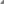 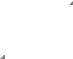 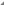 E-urząd umożliwia:wypełnianie formularzy oraz umożliwia interesantom bezpieczny wgląd przez Internet w stan swoich spraw w Urzędzieprzeglądania czasopism w urzędzie stojąc w kolejceunieważnienie aktu małżeństwazałatwienie sprawy fizycznie w urzędzie po pobraniu numerku wyznaczającego    kolejność w kolejceROM jest to:pamięć tylko do odczytupamięć tymczasowarodzaj odtwarzacza płyt CDProgram do obsługi poczty elektronicznej to:Monitor dotykowy to urządzenie:tylko wejściawyjścia i wejściabezprzewodowetylko wyjściabezpieczne hasła:są łatwym do zapamiętania wyrazemskładają się z co najwyżej 4 znakówskładają się liter i cyfr oraz są regularnie zmienianepowinny być zapisane na kartce i przechowywane w portfeluŁącze szerokopasmowe:łącze zwykle szybsze od modemowegoto tylko łącze bezprzewodowejest stosowane do lokalnego przesyłania danychsłuży do przesyłania danych z komputera do komputera za pomocą bezpośredniego połączenia przez port USBKtóre z poniższych określeń dotyczy oprogramowania:procesor tekstuhardwarepamięć ROMslote-learnig to:e-edukacjae-nauczaniee-nauczyciele-szkołaJakich informacji nie należy upubliczniać w rozmowach przez chat?informacji dotyczących wyznań religijnychulubiony wykonawca muzycznyadres pracyadresu komisariatu policji w danym mieścieskrót IM (instant messaging) oznacza:komunikator internetowyklienta pocztowegoprzeglądarkę internetowąwyszukiwarkę internetowąHardware to:sprzęt komputerowywersja oprogramowania o ograniczonych możliwościachoprogramowanie systemoweoprogramowanie "zaszyte" w urządzeniu (sprzęcie komputerowym) przez producentaDo wyświetlania zawartości stron WWW służy:edytor tekstuwyszukiwarka internetowaarkusz kalkulacyjnyprzeglądarka internetowaPlik procesora tekstu może mieć rozszerzenie:docxjpgbmp.mp3Komputer przenośny to:laptopstacja roboczaserwer sieciowysuperkomputerPDA (ang. Personal Digital Assistant) to:cyfrowy pomocnik przenośny, małe przenośne urządzenie cyfrowekomputer przenośny typu laptop wyposażony w dotykowy ekranprzenośny odtwarzacz multimedialnysuperkomputer do wykonywania potężnych obliczeń i symulacjiwskaż prawdziwe zdanieoprogramowanie antywirusowe powinno być regularnie uaktualnianeoprogramowanie antywirusowe przyspiesza pracę komputeradla bezpieczeństwa powinny w komputerze być zainstalowane conajmniej 2 programy antywirusowedobre oprogramowanie antywirusowe nie musi być regularnie uaktualnianeKomunikację głosową z wykorzystaniem sieci komputerowej umożliwia:PMPIEVoIPPodkastingKtóre działanie może być niebezpieczne dla Twojego komputera:otwieranie załączników poczty elektronicznejusuwanie zawartości koszainstalowanie oprogramowania znanych producentówpozostawianie monitora w trybie czuwania